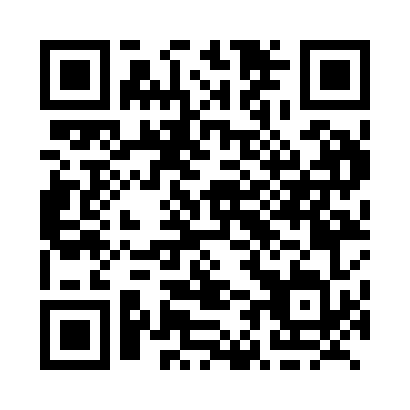 Prayer times for Fauvel, Quebec, CanadaMon 1 Jul 2024 - Wed 31 Jul 2024High Latitude Method: Angle Based RulePrayer Calculation Method: Islamic Society of North AmericaAsar Calculation Method: HanafiPrayer times provided by https://www.salahtimes.comDateDayFajrSunriseDhuhrAsrMaghribIsha1Mon2:264:2712:265:548:2510:252Tue2:274:2712:265:548:2410:253Wed2:274:2812:265:548:2410:254Thu2:274:2912:265:548:2410:255Fri2:284:2912:265:548:2310:256Sat2:284:3012:275:538:2310:257Sun2:294:3112:275:538:2210:248Mon2:294:3212:275:538:2210:249Tue2:304:3312:275:538:2110:2410Wed2:304:3412:275:528:2010:2411Thu2:314:3512:275:528:2010:2312Fri2:314:3512:275:528:1910:2313Sat2:324:3612:285:518:1810:2314Sun2:334:3712:285:518:1710:2215Mon2:344:3912:285:518:1710:2016Tue2:364:4012:285:508:1610:1817Wed2:384:4112:285:508:1510:1718Thu2:404:4212:285:498:1410:1519Fri2:424:4312:285:498:1310:1320Sat2:444:4412:285:488:1210:1121Sun2:464:4512:285:488:1110:0922Mon2:484:4612:285:478:1010:0723Tue2:504:4712:285:468:0810:0524Wed2:524:4912:285:468:0710:0325Thu2:544:5012:285:458:0610:0126Fri2:564:5112:285:448:059:5927Sat2:584:5212:285:438:039:5728Sun3:004:5412:285:438:029:5529Mon3:034:5512:285:428:019:5330Tue3:054:5612:285:417:599:5031Wed3:074:5712:285:407:589:48